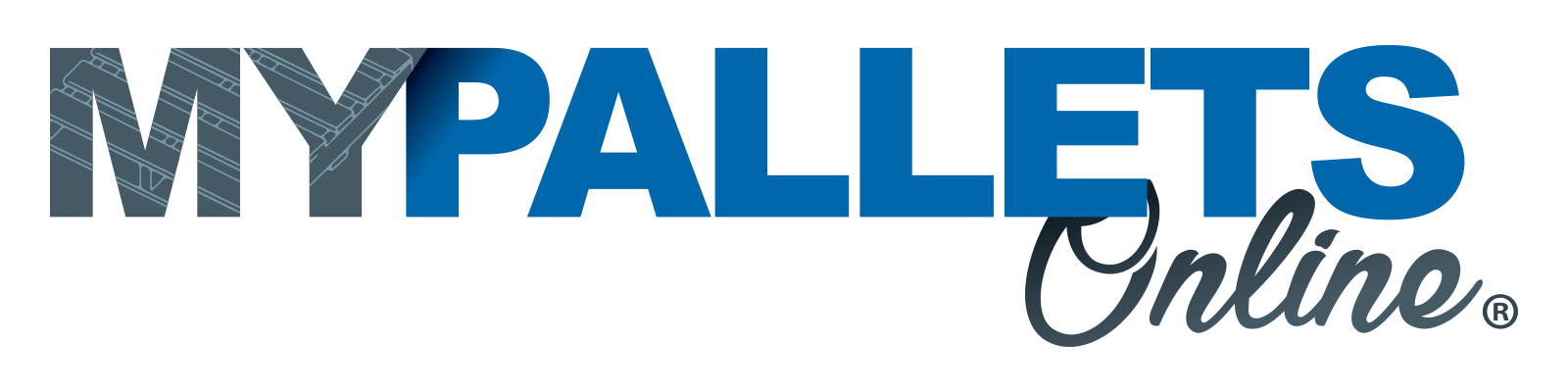 FICHE TECHNIQUEBig Bag Vide 1 tonne 90X90X100 Déchets de jardinageRef : BBS90X90X100-4S-1000-N-JR-FP-C ID 319(*) +/- 2%.(*) +/- 2%.Le Big Bag Vide 1 tonne 90X90X100 Déchets de jardinage que nous avons sélectionnés pour vous est plus solide et résistant que les sacs de jardins et à gravats classiques.Nos Big Bag  90X90X100 1000kg sont adaptés au départ pour un usage professionnel ce qui vous garantit d’une utilisation fiable et de qualité.Nos sacs ont été testés afin d’obtenir le certificat de conformité et pour une utilisation avec une résistance maximum de 1000 kg (CMU).Les + Produit :Résistance : 1000 kgVolume : 0,81 m3 (810 litres)Jupe Remplissage et FermetureFond Plat Fermé4 sangle(s) de levage renforcé(es)Neutre : Sans marque sans logoFermeture Totale1 TonneSac de jardin 800 LitresDimensionsDimensionsDimensionsLongueur (*)90cmLargeur (*)90cmHauteur (*)100cmVolume (*)  0,81m3Type de constructionClassique U-PANELClassique U-PANELClasse d’utilisation SF5/15/1Résistance de sécurité (CMU)Résistance de sécurité (CMU)Résistance de sécurité (CMU)Charge maximum d’utilisation1000kgRéutilisable selon la classificationNonMatière Matière MatièrePolyPropilène non laminéCouleurBlancImpression Marque ou Logo commerciauxAucuneSystème de Remplissage (haut)Système de Remplissage (haut)TypeJupe Remplissage et FermetureDimensionsLiensSystème de Vidange (fond)Système de Vidange (fond)TypeFond Plat FerméDimensionsLiensPoint de Levage & MauntentionPoint de Levage & MauntentionNombre de point4Type de points de levageStandard cousues le long des AnglesLongueur des sangles (cm) (*)30Type de coutureStandard